Vježba br. 7ODREĐIVANJE PROKALJIVOSTI ČELIKA JOMINY METODOMZadatak Skicirati Jominy epruvetu. Izmjeriti tvrdoću duž jedne izvodnice na Jominy  epruvetama metodom Rockvel-a. Na različitim udaljenjima od čela (na svaka 2 mm do udaljenja  od 16 mm, a posle 16 mm na svaka 4 mm) i tabelarno prikazati rezultate. Nacrtati dijagram zavisnosti tvrdoće (HRC) od udaljenja od čela epruvete u mm, i odrediti Jominy rastojanje. 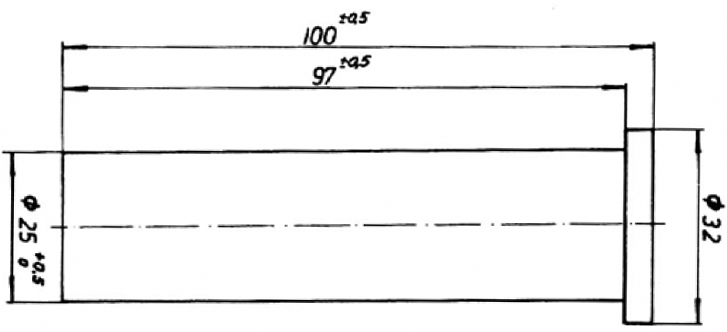 Slika 1. Izgled i dimenzije Jomini epruvete    Tabela 1. Hemijski sastav ispitivanih čelika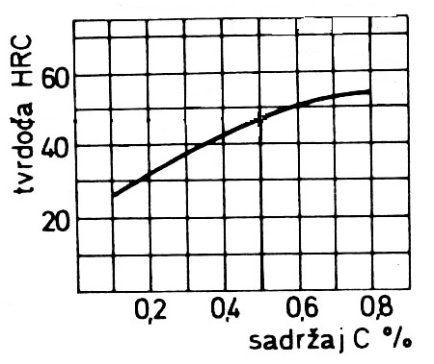 Slika 2. Promjena tvrdoće po Rokvelu u funkciji sadržaja ugljenika u čelikuKritične vrijednosti tvrdoće za tate čelike:čelik sa 0.35 % C, vrijednost HRC – 44,čelik sa 0.46 % C, vrijednost HRC – 47.                           Tabela 2. Promjena tvrdoće u zavisnosti od rastojanja od čela Jominy epruveteČelikSadržaj legirajućih elemenata, (%)Sadržaj legirajućih elemenata, (%)Sadržaj legirajućih elemenata, (%)Sadržaj legirajućih elemenata, (%)Sadržaj legirajućih elemenata, (%)Sadržaj legirajućih elemenata, (%)Sadržaj legirajućih elemenata, (%)Sadržaj legirajućih elemenata, (%)ČelikCSiMnPSCuCrMoČ.47320.350.400.700.0350.0350.3010.25Č.15300.460.250.700.0350.0350.300.25-Rastojanje (mm)24681012141620242832364044485256HRC za  Č.1530594133323128252423.5232221201818181616HRC za  Č.473260595856.55656555452.551474543.5434241.54141